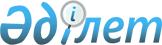 Об установлении ветеринарного режима карантинной зоны с введением ограничительных мероприятий
					
			Утративший силу
			
			
		
					Постановление акимата Каратальского района Алматинской области от 25 июля 2011 года N 202. Зарегистрировано Управлением юстиции Каратальского района Департамента юстиции Алматинской области 16 августа 2011 года N 2-12-176. Утратило силу постановлением акимата Каратальского района Алматинской области от 15 ноября 2011 года N 312      Сноска. Утратило силу постановлением акимата Каратальского района Алматинской области от 15.11.2011 N 312.      Примечание РЦПИ:

      В тексте сохранена авторская орфография и пунктуация.       

В соответствии с подпунктом 18) пункта 1 статьи 31 Закона Республики Казахстан "О местном государственном управлении и самоуправлении в Республике Казахстан" от 23 января 2001 года, подпунктом 9) пункта 2 статьи 10 Закона Республики Казахстан "О ветеринарии" от 10 июля 2002 года, на основании экспертизы районной ветеринарной лаборатории N 114 от 10 мая 2011 года, N 149 от 16 мая 2011 года и N 143 от 17 мая 2011 года, представления главного государственного ветеринарно-санитарного инспектора Каратальского района N 328 от 27 мая 2011 года, районный акимат ПОСТАНОВЛЯЕТ:



      1. В связи с выявлением бруцеллеза среди мелкого рогатого скота в селе "Сарыбулак" Ельтайского сельского округа, в селе "Оян" Балпыкского сельского округа и в селе "Алмалы" Канбактинского сельского округа установить ветеринарный режим карантинной зоны с введением ограничительных мероприятий с целью не допущения и дальнейшего распространения заболеваний.



      2. Контроль за исполнением настоящего постановления возложить на заместителя акима района Конакбаева А.



      3. Настоящее постановление вводится в действие по истечении десяти календарных дней после дня его первого официального опубликования.      Аким района                                Медеуов К.      СОГЛАСОВАНО:      Начальник Каратальской

      районной территориальной

      инспекции комитета государственной

      инспекции в агропромышленном

      комплексе Министерства сельского

      хозяйства Республики Казахстан             Бекбосынов Нурадил Нуркасымович

      27 июля 2010 года      Исполняющий обязанности начальника

      Управления государственного санитарно-

      эпидемиологического надзора

      по Каратальскому району                    Пригоровская Ольга Сергеевна

      27 июля 2010 года
					© 2012. РГП на ПХВ «Институт законодательства и правовой информации Республики Казахстан» Министерства юстиции Республики Казахстан
				